2023年河南省旅游人才交流大会现场招聘会邀请函尊敬的用人单位：首先衷心感谢贵单位长期以来对郑州旅游职业学院的厚爱以及对我院就业工作的关心和大力支持！由河南省教育厅、河南省文化和旅游厅主办，郑州旅游职业学院、河南省大中专学生就业服务中心、河南省非物质文化遗产保护和智慧化中心承办的“2023年河南省旅游人才交流大会现场招聘会”定于2023年5月17日（周三）在我院开幕，诚邀贵单位届时参会。具体安排如下：一、报到时间、地点：	5月17日7:30—8:30 郑州旅游职业学院行政楼前广场接待处会议时间：	5月17日上午9:00——下午17:00会议地点：	郑州旅游职业学院行政楼前广场生源情况：	郑州旅游职业学院23届，全省高校应往届自愿参会的毕业生。五、具体详情见参会须知及附件。郑州旅游职业学院2023年3月23日附件1参 会 须 知1.本次大会不收取用人单位任何费用；我院为每家用人单位免费提供展位一个；各摊位可摆放宣传材料，规格以（宽）120cm ×（高）200cm “易拉宝”为宜，宣传材料自备；会议期间免费提供饮水、宣传、咨询、文印等服务；住宿自行安排。2.请持单位营业执照复印件（加盖单位公章）或办学许可证复印件（加盖单位公章）和组织机构代码证复印件（加盖单位公章）前来报到，每个摊位限代表2人，每个参会单位免费领取2张午餐票。3.参会单位请将参会回执、公司营业执照副本扫描件、需求信息及公司简介（包括公司logo、组织机构代码）等资料于5月5日前在学院智慧就业管理平台上报名上传。4.参会单位扫描二维码加入学院招聘单位qq群，以方便交流。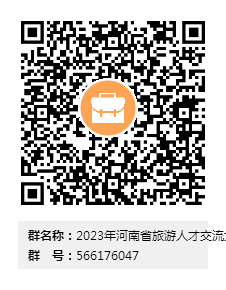 地址：郑州市东区金龙路188号象湖校区网址：http://jy.zztrc.edu.cn/电话：0371--61130063 61130064 传  真：0371—61130065邮箱： zzlyzyxyjyb@163.com联系人：相老师  窦老师  附件2学院概况郑州旅游职业学院前身是郑州旅游学校，创办于1985年，隶属于郑州市人民政府，历经四次跨越发展，于2004年5月经河南省人民政府批准、国家教育部备案成立的公办高等院校。在长期的办学历程中，学校逐步铸练形成了“立德修能、知行合一”的校训、“团结、勤勉、求实、创新”的校风、“严于修身、勤于治学”的教风、“勤学善思、求真致远”的学风。学校占地面积1251亩，总建筑面积57万平方米，其中新校区占地面积1036亩、建筑面积近43万平方米。全日制大中专在校生17410人。现有9个二级学院、3部和1个继续教育学院、1个国际教育学院。开设47个高职专业、8个五年制大专专业，其中中央财政支持重点建设专业2个、全国职业院校旅游类示范专业点2个，教育部职业教育创新发展行动计划骨干专业4个、国家级创新发展行动计划骨干专业4个、国家级创新发展行动计划生产性实训基地1个、创新发展行动计划“双师型”教师培养培训基地1个、生产性实训基地1个、“双师型”教师培养培训基地1个，省级专业综合改革试点6个、省级特色专业4个、省级优秀教学团队1个、省级高等学校优秀基层教学组织2个、省级精品在线开放课程2门、省级示范性实训基地3个、省非物资文化遗产研究基地1个、省级黄大年式教师团队1个、“三全育人”综合改革试点院（系）1个，市级重点专业、示范专业8个、市级优秀教学团队5个、市级精品资源共享课程7门、市级重点实验室2个。是全国旅游行指委旅游管理专业行业教学指导委员会承担学校。附件32023年河南省旅游人才交流大会参  会  回  执发送回执后，请贵单位耐心等待，我们在供需会前几天统一回复参会邮件，欢迎贵单位参会！附件4报名流程注册账号（此前已有注册直接跳转至下一步）登录郑州旅游职业学院智慧就业平台（http://jy.zztrc.edu.cn/），点击“用人单位|登录”进行注册，根据系统提示如实填写单位的基本信息和招聘负责人信息，并按照要求上传注册材料。注册材料包括：招聘负责人手持身份证的清晰照片（请勿遮挡身份证信息）、营业执照原件或加盖公章的扫描件，民办学校类和教育培训机构还须同时上传办学许可证。我处工作人员将在一周内进行审核，审核通过即为注册成功（注：注册成功只代表资质审核成功，不代表双选会报名成功）。2.发布招聘信息：使用新注册的账号登录企业后台，点击“招聘管理—职位管理—发布职位”，据实、完整、准确填写在招职位信息，完善岗位职责和相关要求，之前已发布职位的应核实更新。宣传内容必须真实客观，不能夸大其词。3.双选会报名：登录企业后台，在校园招聘栏点击“双选会”，选择“XXXX”进行报名，并根据系统提示上传加盖有单位公章的介绍信（模板见附件1）。我处将适时对用人单位参会申请进行审核，请各用人单位及时查看审核结果。4.审核结果查询：登录企业后台，点击左侧“校园招聘”中的“双选会”查看“我的申请记录”，首先查看“审核状态”是否通过，如已通过，点击最后边的“确认参会”即可下载“双选会参会凭证”，如未及时下载，重新点击最右侧的“已确认”可获取“双选会参会凭证”并进行下载。单位名称单位地址邮编联系人职务职务电话电话传真网址电子邮件招聘说明招聘说明招聘说明招聘说明招聘说明招聘说明招聘说明招聘说明招聘说明招聘说明招聘说明招聘说明职位职位人数人数专业专业专业专业专业专业专业备注与会者姓名与会者姓名性别性别职务职务职务联系方式联系方式联系方式联系方式联系方式